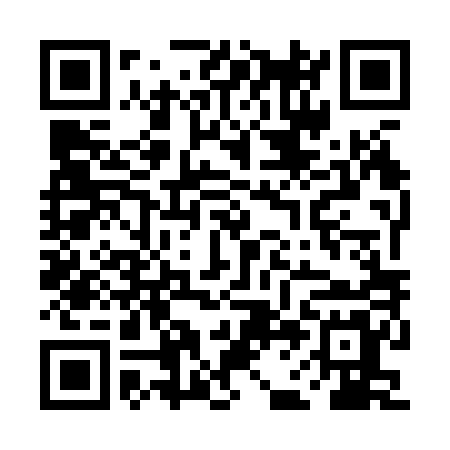 Ramadan times for Wojslawice, PolandMon 11 Mar 2024 - Wed 10 Apr 2024High Latitude Method: Angle Based RulePrayer Calculation Method: Muslim World LeagueAsar Calculation Method: HanafiPrayer times provided by https://www.salahtimes.comDateDayFajrSuhurSunriseDhuhrAsrIftarMaghribIsha11Mon4:154:156:0711:543:475:435:437:2812Tue4:124:126:0411:543:485:445:447:3013Wed4:104:106:0211:543:505:465:467:3214Thu4:074:076:0011:533:515:485:487:3415Fri4:054:055:5811:533:535:505:507:3616Sat4:024:025:5511:533:545:515:517:3817Sun4:004:005:5311:533:555:535:537:3918Mon3:573:575:5111:523:575:555:557:4119Tue3:553:555:4811:523:585:565:567:4320Wed3:523:525:4611:524:005:585:587:4521Thu3:503:505:4411:514:016:006:007:4722Fri3:473:475:4211:514:026:016:017:4923Sat3:443:445:3911:514:046:036:037:5124Sun3:423:425:3711:504:056:056:057:5325Mon3:393:395:3511:504:066:076:077:5526Tue3:363:365:3211:504:076:086:087:5727Wed3:333:335:3011:504:096:106:108:0028Thu3:313:315:2811:494:106:126:128:0229Fri3:283:285:2611:494:116:136:138:0430Sat3:253:255:2311:494:136:156:158:0631Sun4:224:226:2112:485:147:177:179:081Mon4:204:206:1912:485:157:187:189:102Tue4:174:176:1612:485:167:207:209:123Wed4:144:146:1412:475:187:227:229:154Thu4:114:116:1212:475:197:237:239:175Fri4:084:086:1012:475:207:257:259:196Sat4:054:056:0712:475:217:277:279:217Sun4:024:026:0512:465:227:287:289:248Mon3:593:596:0312:465:247:307:309:269Tue3:563:566:0112:465:257:327:329:2910Wed3:533:535:5812:465:267:347:349:31